Унос оценаTop of FormОцене су сачуване.Унели сте следеће податке о полагању:Укупно, по оценама:Bottom of FormПредмет:ОРТ18УМЗЊ - Увод у медицину и здравствену његуНаставна група:1Рок:2023/24 априлскиДатум испита:23.04.2024.Р.Бр.Број индекса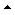 Презиме и име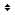 Број освојених поенаОценаДатум полагањаПотписује оцене1110/РТ-Р/2023Иванковић Анита88.00923.04.2024.Петровић-Тепић Снежана2112/РТ-Р/2023Грубач Вања81.00923.04.2024.Петровић-Тепић Снежана3116/РТ-Р/2023Маркановић Марија97.001023.04.2024.Петровић-Тепић Снежана4125/РТ-В/2023Гвозденовић Алекса56.00623.04.2024.Петровић-Тепић Снежана5129/РТ-В/2023Костић ЂорђеН.И.23.04.2024.Петровић-Тепић Снежана6131/РТ-В/2023Суботић Слађана84.00923.04.2024.Петровић-Тепић Снежана7137/РТ-В/2023Ђакић Теодор51.00623.04.2024.Петровић-Тепић Снежана8145/РТ-В/2023Бибановић Надина74.00823.04.2024.Петровић-Тепић Снежана9148/РТ-В/2023Јотановић СофијаН.И.23.04.2024.Петровић-Тепић Снежана10149/РТ-В/2023Перишић АлексаН.И.23.04.2024.Петровић-Тепић Снежана